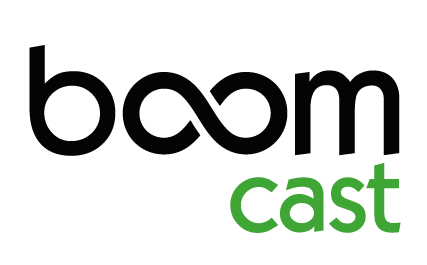 Easterton Parish CouncilEmail:  clerk.easterton.pc@gmail.comTel: 07979866387Please complete the form and re-scan and email or photograph the completed form and email as an attachment Application FormIt is a secure cloud-based database and multi-channel two-way communications platform, run by a UK company with full ISO27001 certification and Cyber Essentials accreditation, thereby complying with the latest data protection laws (GDPR).The gathered contact details, for those in the community who wish to opt-in to the facility, are held securely on the system. Similarly, residents can opt-out of the system at any time. The Parish Council has the ability to sort and group contacts such as by street, emergency volunteers or community groups etc.  There are three members of the Council who are trained administrators and can send out broadcasts over the various communications channels attaching documents as required.  The parishioners can reply at any time to the outgoing boomCast emails, these are read only by the administrators on the system.DATA PROTECTIONThe Councils Right to Process Information GDPR Article 6 (1) (a) (c) (Data Protection Act 2018)Processing is with consent of the data subjectAndProcessing is necessary for compliance with a legal obligationInformation SecurityEasterton Parish Council cares to ensure the security of personal data. We make sure that your information is protected from unauthorised access, loss, manipulation, falsification, destruction or unauthorised disclosure. This is done through appropriate technical measures and relevant policies. We also pass this requirement on to yourself as a volunteer handling data to ensure the information is protected from unauthorised access, loss, manipulation, falsification, destruction or unauthorised disclosure.Your Rights 3.1 Access to InformationYou have the right to request access to the information we have on you. You can do this by contacting our Data Information Officer:  via clerk.easterton.pc@gmail.com.3.2 Information CorrectionIf you believe that the information we have about you is incorrect, you may contact us so that we can update it and keep your data accurate. Please contact: clerk.easterton.pc@gmail.com.3.3 Information DeletionIf you wish Easterton Parish Council to delete the information about you, please contact: clerk.easterton.pc@gmail.com.3.4 Right to ObjectIf you believe that your data is not being processed for the purpose it has been collected for, you may object:  Please contact:  clerk.easterton.pc@gmail.com.3.5 Rights Related to Automated Decision Making and Profiling Easterton Parish Council does not use automated decision making or profiling of personal data.3.6 To Sum UpIn accordance with the law, we only collect a limited amount of information about you that is necessary for correspondence, information and service provision.  We do not use profiling, we do not sell or pass your data to third parties. We do not use your data for purposes other than those specified. We make sure your data is stored securely. We delete all information deemed to be no longer necessary. We constantly review our Privacy Policies to keep them up to date in protecting your data.  We will also ensure that any data you handle through the boomCast system is held on a secure system in accordance with ISO 27001:2017 accreditation, the international standard for information security requirements.3.7 ComplaintsIf you have a complaint regarding the way your personal data has been processed you may make a complaint to Easterton Parish Council Data Information Officer: via clerk.easterton.pc@gmail.comFull NameAddress, including house number/name and Post CodeContact Email Address (essential)Contact Mobile Contact LandlineI GIVE MY CONSENT TO THE USE OF THIS DATA FOR THE TRANSMISSION OF INFORMATION USING THE boomCast System(essential to say yes)Date